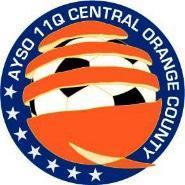 AYSO Area 11-Q AgendaMonday, February 06, 2023, 7:00 p.m. Tustin AYSO OfficeAttendees: Rian-Q57, Justine-Q96, Chris-Q120, Doug-Q213, Laura-Q1355, Carl-Q1398 (and Sharon), Mike C, Thomas M., No representative from-Q97Section/AD UpdateCertification of CoachesRisk StatusTrainingReferee-Risk StatusAffinity tournament SystemRostersSection All-star TournamentJersey NumbersExtra program will be ¾ playExploring Extra and United for San Diego AreasArea Championship (Debrief) WinnersG10U-97-Boone, G12U-1398-McDaniel, G14U-96-OwenB10U-97-Robinson, B12U-120-Enciso, B14U-96-GragnanoArea Guidelines for no refereesIf there are no trained and certified referees at game time, the game is shall be cancelled. Justine motioned and Chris second. 6-0.Goal size was clarified.Spring SeasonDeadline for entering teams in Google Sheet – February 13, 2023Combining with Area K for select onlyProgram updatesVIPRefereeCoachExtra – Registration link - refs16U/19U – registration linkAdjourn 9:14 pmImportant DatesSection All-Star Championship – February 18-19, 2023 (Lake Forrest)Western States March 11-12, 2023 – Moorpark Expo March 17-19, 2023 - Pasadena, CAKen Aston, June 23-25, 2023 (Chapman University)NAGM – Atlanta, Georgia June 28 - July 2, 2023National Games July 24-30, 2023Future Area Board MeetingsMarch 6, 2023 – IrvineApril 3, 2021 – TustinMay 1, 2023 - Irvine